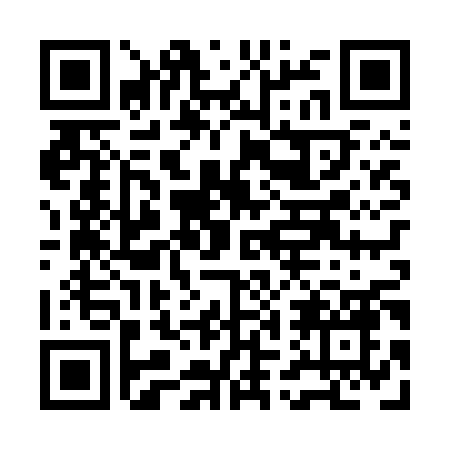 Prayer times for Granite Falls, British Columbia, CanadaWed 1 May 2024 - Fri 31 May 2024High Latitude Method: Angle Based RulePrayer Calculation Method: Islamic Society of North AmericaAsar Calculation Method: HanafiPrayer times provided by https://www.salahtimes.comDateDayFajrSunriseDhuhrAsrMaghribIsha1Wed4:005:481:086:148:3010:182Thu3:575:461:086:158:3110:213Fri3:555:451:086:168:3310:234Sat3:525:431:086:178:3410:255Sun3:505:411:086:178:3610:286Mon3:475:401:086:188:3710:307Tue3:455:381:086:198:3910:328Wed3:425:371:086:208:4010:359Thu3:405:351:086:218:4110:3710Fri3:385:341:086:228:4310:4011Sat3:355:321:086:238:4410:4212Sun3:335:311:086:238:4610:4413Mon3:305:291:086:248:4710:4714Tue3:285:281:086:258:4810:4915Wed3:255:271:086:268:5010:5216Thu3:235:251:086:278:5110:5417Fri3:215:241:086:288:5310:5618Sat3:185:231:086:288:5410:5919Sun3:165:221:086:298:5511:0120Mon3:145:201:086:308:5611:0221Tue3:145:191:086:318:5811:0322Wed3:135:181:086:318:5911:0423Thu3:135:171:086:329:0011:0424Fri3:125:161:086:339:0111:0525Sat3:125:151:096:339:0311:0626Sun3:115:141:096:349:0411:0627Mon3:115:131:096:359:0511:0728Tue3:115:121:096:369:0611:0829Wed3:105:121:096:369:0711:0830Thu3:105:111:096:379:0811:0931Fri3:105:101:096:379:0911:09